	      LETNÍ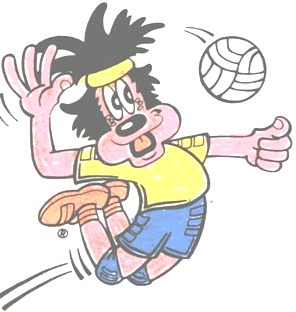 PŘÍMĚSTSKÝ SPORTOVNÍ TÁBORČeské BudějoviceNeděle 3.7. 2022 – Pátek 8.7. 2022sPŘIHLÁŠKA ÚČASTNÍKAJméno a příjmení přihlášeného: Datum narození přihlášeného:Adresa: Telefon (rodiče):E-mail (rodiče):     2400 ,- Kč Informace ohledně platby dostanete na váš email po přihlášení.Přihlášky  na email : sud.tomas@seznam.cz  do 17.6.2022                                                               .................................................................................                                                                   Datum a jméno zákonného zástupce781, 560 0 Potvrzení o účasti nutné pro vyplacení příspěvku (zaměstnavatel, VZP) vystavíme na vyžádání.